Ninad Dileep MehendaleDr. Ninad Mehendale is currently working as an Associate professor at K.J. Somaiya College of Engineering. He has worked as an Associate professor at Vidyalankar Institute of Technology and as a lecturer as D. J. Sanghavi College Of Engineering, Mumbai. He has worked as a Scientist in Karlsruhe Institute of Technology (KIT), Germany. He has completed his Ph.D. from the Indian Institute of Technology Bombay in the field of microfabrication and signal processing. He holds an M. Tech. in embedded system and Bachelors in Electronics and Telecommunication. He is working as a Principal Investigator at Ninad's Research Lab, Thane.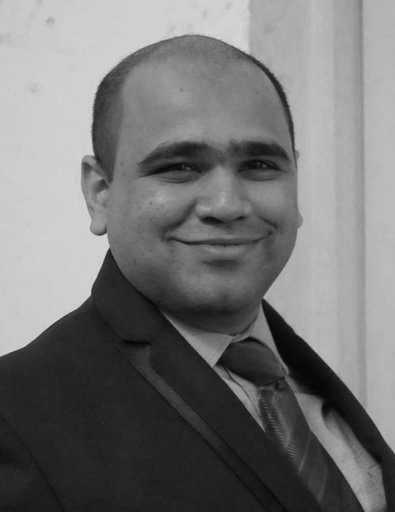 